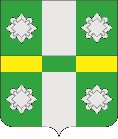 Российская ФедерацияИркутская  областьУсольское районное муниципальное образованиеДУМАГородского поселенияТайтурского муниципального образованияРЕШЕНИЕот  29.05.2019г.					                                                   № 85                     р.п. ТайтуркаОб удовлетворении ходатайства ОСП РЦТСК «Родник» р.п. Тайтурка по установлению мемориальной доски Малышеву Алексею Юрьевичу	Рассмотрев ходатайство ОСП РЦТСК «Родник» р.п. Тайтурка об установлении мемориальной доски Малышеву Алексею Юрьевичу, на основании ст.ст. 31,47 Устава Тайтурского муниципального образования, Положения об установлении мемориальных досок в городском поселении Тайтурском муниципальном образовании», утвержденного решением Думы Тайтурского муниципального образования от 21.02.2011г. № 231,  Дума городского поселения Тайтурского муниципального образования	РЕШИЛА:								1. Поддержать ходатайство ОСП РЦТСК «Родник» р.п. Тайтурка об установлении мемориальной доски Малышеву Алексею Юрьевичу на здании РЦТСК «Родник» р.п. Тайтурка, расположенном по адресу: Иркутская область, Усольский район, р.п. Тайтурка, ул. Мичурина, д. 4а.2. Рекомендовать главе Тайтурского муниципального образования принять правовой акт об установлении мемориальной доски.Председатель Думыгородского поселенияТайтурского муниципальногообразования                                                                                 Л.А. ЧирковаГлава городского поселенияТайтурского муниципального образования                                                                                           С.В. Буяков 